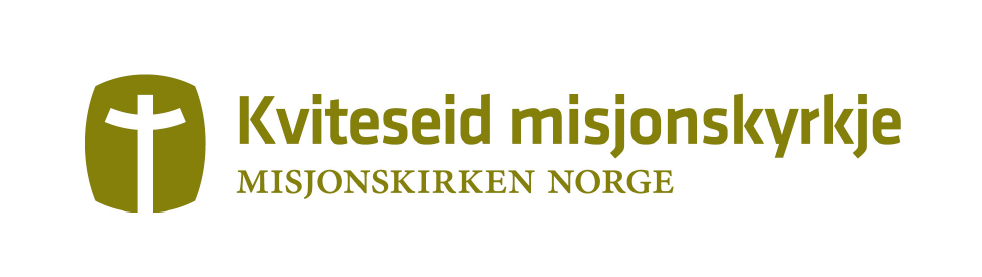 Referat frå styremøte onsdag 2. februar 2022 kl. 18.00 Til stades: Ane S. Holm (2020-2021)Åsbjørg Hægeland (2021-2022)Sigrun Lønning Solvang (2021-2022)Sak 1/22:     Godkjenning av referat frå styremøtet 24. november 2021  Referatet vart godkjent utan merknader.Sak 2/22:     Planlegge årsmøtet og godkjenne forslag til årsmelding Styret får besøk av menighetsrådgjevar Anne Margrethe Mandt-Anfindsen same dag som det er årsmøte. Styret møter henner kl 12 i personalkantina på Kvitsund, og et middag saman med henne der kl 14. Årsmøtet startar kl 17. Sigrun leier dette.Forslaget til årsmelding vart lest gjennom og vedtatt etter små justeringar. Vi gjekk gjennom sakslista til årsmøtet og fordelte diverse oppgåver mellom oss. Styret ønsker å understreke at vi som menighet er eit viktig supplement til Misjonshuset og Fredheim og kyrkja. Vi har eit fellesskap som vi trur betyr noko, og kan betyr noko, for mange i Kviteseid. Sak 3/22:     Vidare planlegging av vårprogrammet med nokre justeringarVi gjekk gjennom programmet for våren og gjorde justeringar og fordelte ansvar. Vi snakka om strukturen på det vidare arbeidet, og om kva som gir energi og kva som tappar for energi. Vi drøfta ideen med å ha enkle møte kvar sundag, der song, bibeltekst og vitnesbyrd er i fokus. Vi ønsker å drøfte dette vidare på årsmøtet.6. februar		Enkelt møte om håp. Åsbjørg leder. Sigrun har ansvar for mat. kl 18.00.13. februar		Styret har eige møte med menighetsrådgjevar kl 12.00. Styrets varamenn blir spurt om dei ønsker å delta på dette. Middag på Kvitsund kl 14.  Enkelt møte kl 17.00 Anne Margrethe talar. Sigrun leier. Kaffi og kake.Årsmøte direkte etterpå. Sigrun leier dette. Åsbjørg ordnar årsmelding og innkalling. Ane skriv årsmelding for Speideren.27. februar		Bøne- og delemøte 19.00 Ane har ansvar for dette.6. mars			«Møteplass i vintermørket» kl 19.00. Spørje Ingri Engeland om å spele fløyte.Sigrun leier.20. mars		Vi deltar på konsert i kyrkja eller på 0-100 på Misjonshuset. 27. mars		Møte kl 18.003. april			Noko usikkert. Kanskje arrangere Møteplass med tverrkulturelt fokus?18. april	Påskesangmøte kl 18.00 med nattverd. Åsbjørg lede. 22. mai			Sundagstreff kl 11.00 (!) 			Med Reidar Kolbræk 19. juni 		Sommaravslutning. Ane leder truleg.Neste styremøte: onsdag 16. mars kl 18.00Åsbjørg Hægeland, sekretær